Фактическое распределение выпускников Гуковского института экономики и права очной формы обучения 2020г. по каналам занятости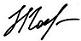             Директор филиала                                                                                                     Н.Г.ГончароваКодировка и название укрупненной группы направлений(бакалавриат, специалитет, магистратура)ТрудоустроеныПризваны в ряды ВС РФПродолжают обучение в магистратуреПродолжают обучение в аспирантуреНаходятся в отпуске по уходу за ребенкомНе трудоус-троеныВсего выпускников(сумма 1-6)Из них женщин (из колонки 7)Из них бюджетная форма обучения (из колонки 7)Из них после выпуска остались в Ростове и Ростовской области (из колонки 7)А1234567891040.03.01 Юриспруденция963020209018